        MEETING POSTING                & AGENDA 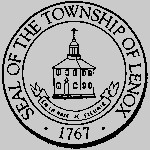         TOWN OF LENOX                                      Pursuant to MGL Chapter 30A, § 18-25                                         All meeting notices and agenda must be filed and time stamped in                                          the Town Clerk’s Office and posted at least 48 hours prior to the                                                meeting (excluding Saturdays, Sundays and Holidays) AGENDA Please list below the topics the chair reasonably anticipates will be discussed at the meeting TOWN HALL - 6 WALKER STREET - LENOX, MA 01240        Town Clerk Stamp Committee or   Governing Body LENOX COMMUNITY CENTER BOARDDay, Date and  Time of Meeting WEDNESDAY, NOVEMBER 30, 2022 @ 5:30 PMMeeting Location  and Address 65 WALKER ST. LENOX MASignature of Chairman or Authorized Person                                                                                                       Date      	DARLENE MCCAULEY (DM)	11-21-22 PUBLIC COMMENT               ACCEPTANCE OF MINUTES 	PROGRAM COORDINATOR REPORT 	ASSISTANT DIRECTOR'S REPORT               DIRECTOR'S REPORT              DATE OF NEXT MEETING JANUARY 18, 2022 @ 5:30 PMOld Business Open Session (for Topics not reasonably anticipated 48 hours in advance) New Business The listing of matters are as those reasonably anticipated by the Chair, which may be discussed at the meeting.  Not all items listed may in fact be discussed and other items not listed may also be brought up for discussion to the extent permitted by law. 